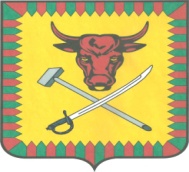 СОВЕТ МУНИЦИПАЛЬНОГО РАЙОНА «ЧИТИНСКИЙ РАЙОН»РЕШЕНИЕг. Чита      26 октября 2017 года                  					                 № 362О внесении изменений в Решение Совета муниципального района «Читинский район» от 10 октября 2016 года № 8 «Об утверждении председателей и заместителей председателя постоянных комиссии Совета муниципального района «Читинский район»»Руководствуясь Уставом муниципального района «Читинский район», статьёй  8 Регламента  Совета муниципального района «Читинский район». Совет муниципального района «Читинский район»  РЕШИЛ:1. Внести изменения в пункт 1 Решения муниципального района «Читинский район» от 10 октября 2013 года   № 8 «Об утверждении председателей и заместителей председателя постоянных комиссий Совета муниципального района «Читинский район», изложить  в следующей редакции:«Утвердить председателей постоянных комиссий Совета муниципального района «Читинский район»:- по бюджету – Карпову Т.В.- по экономическому развитию, бизнесу  и сельскому хозяйству – Базарову В.Б..- по ЖКХ, промышленности, транспорту, связи и строительству- Днепровскую Н.Е. - по взаимодействию с органами местного самоуправления – Зайделя В.В.- по социальной политике- Кондратьеву О.А.2. Настоящее решение вступает в силу с момента его принятия.3. Решение опубликовать в уполномоченном печатном органе и разместить на официальном сайте.Глава муниципального района «Читинский район»                                                                      Н.А. Селезнев